** 저희 교회에 처음 나오신 분들과 방문하신 분들을 진심으로 환영합니다**ㆍ토요기도회: 매주 토요일 07시 Teestubeㆍ오늘은 나라주일입니다. 예배 후 나라별로 말씀의 은혜를 나누세요.ㆍ12월 24일 주일 예배: 11시, Teestube.ㆍ성탄절예배: 12월 25일(월) 14시 Mutterhauskircheㆍ송년주일예배: 12월 31일 주일ㆍ신년새벽기도회: 2018년 1월 1일(월)-6일(토) 07시 Teestubeㆍ신년주일예배: 2018년 1월 7일 주일ㆍ2018 서리집사 임명수락서: 12월 24일까지 제출ㆍBIBLE 12: 성경 흐름 정리, 12주 과정 (11강-사도들 이야기) 목요일 19시, 디아코니직업학교 1층 18번 교실 ㆍ2018년 매일성경 값: 일반-30, 큰/순-35, 청소년-34, 고/저학년-39, 큐티아이-58 ◆말씀일기 일정  일/슥14:1-11    월/슥14:12-21   화/사7:10-17, 마1:18-25    수/사9:1-7  목/엡2:11-18    금/빌2:5-11     토/골1:15-23             일/히2:10-3:1◆114 운동-하루(1) 한번(1) 말씀일기 & 성경 (4)장 통독(성경 200독 대행진: 140독)◈예배위원 안내◈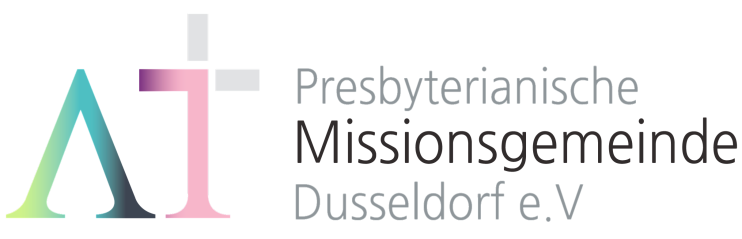 “의인은 믿음으로 살리라"(롬 1:17)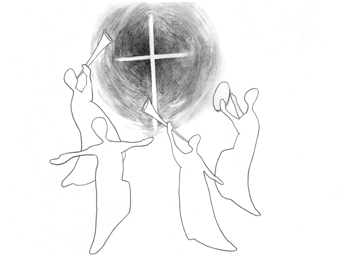 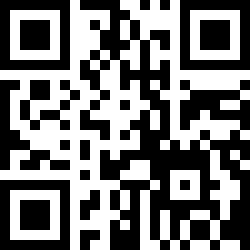 1983년 5월 8일 창립     뒤셀도르프 선교교회           교회 홈페이지 duemission.de              교회 주소Alte-Landstr. 179, 40489 Düsseldorf인도: 손교훈 목사※는 함께 일어섭니다.◈ 손교훈 목사의 말씀일기: 슥10장  '목자는 있다' ◈문제는 목자가 없다는 것이다(2, 겔34장). 유사한 것들이 있지만, 그건 목자가 아니다. 허탄한 것을 말하고, 진실 아닌 것을 보여 주고, 거짓 꿈을 말하니 헛된 위로일 뿐이다(2). 나는 진실을 보여주고 제대로 된 꿈을 말하는 참된 위로자인가? 참된 목자인가?유사 목자, 삯꾼 목자들에게 분노하시는 하나님은(3) 당신 스스로 참 목자의 모습을 보여 주신다. 자기 백성을 돌보아, 전쟁터를 달리는 날랜 말 같게 하시고, 그들과 함께 하여 그들로 용사처럼 싸워 이기게 하신다(3-5). 그들을 돌아오게 하시고(6), 휘파람을 불어 모으신다(8). 고난의 바다도 헤쳐 나가도록 길을 내시고(11), 당신을 의지하여 견고하게 하신다(12).천방지축 '베리'(우리 집 애완견)도 줄에 묶여 나와 함께 산책을 하니 안전하다. 나는 나를 위해 목숨까지 아끼지 아니하신 선한 목자의 인도하심에 따라가는 양(요10:14-15)인가? 비구름도 몰고 오시고, 홍해도 나일강도 말리시는 분께 전적으로 의지하고 있는가?"내가 직접 내 양 떼를 먹이고, 내가 직접 내 양 떼를 눕게 하겠다...헤매는 것은 찾아오고, 길 잃은 것은 도로 데려오며, 다리가 부러지고 상한 것은 싸매어 주며, 약한 것은 튼튼하게 만들겠다. 그러나 살진 것들과 힘센 것들은, 내가 멸하겠다. 내가 이렇게 그것들을 공평하게 먹이겠다"(겔34:15-16).목자는 있다. 사실상 문제는 양이 없다는 데 있다. 선한 목자 예수님 조차도 양의 길을 가셨다. 그렇듯, 내가 목자를 따르는 양이 될 수 없다면 목자 비슷한 것도 결코 될 수 없다. 자주 내게 기대어 눕는 베리처럼, 나도 자주 주님 곁에 누워야겠다. 불평 그만하고, 잘난 척도 그만하고, 그냥 한 마리 양이 되어 그 품에 편히 안겨야겠다.◈ 우리 교회가 함께 기도하며 돕는 곳 ◈▶스펙트럼 교회(이광열 목사)▶'겨자씨' 모임(2세 및 2세 사역자 위해 기도 및 후원)▶NRW 평신도연합회▶유럽 기독교교육원: 어린이 연합 캠프, 청소년 연합 캠프(JC)▶유럽 밀알 장애인 선교회(이명선 총무)▶유럽 코스타(청년수련회)      ▶유럽 크리스찬 신문(이창배 목사)▶예장 유럽선교회        ▶우크라이나 임현영 선교사▶장학 지원              ▶북한 선교      ▶디아코니 협력 후원▶굶주린 이웃 돕기 (케냐 총게노 고아원, 이은용 선교사)▶기타 구제 사업         ▶선교관 기금 마련12월 17일12월 24일12월 25일12월 31일예배기도단주현박성희한상철허지은말씀일기민명희김한진X정기승안내위원신형만, 예배부신형만, 예배부신형만, 예배부신형만, 예배부헌금위원나지홍, 박성희나지홍, 박성희나지홍, 박성희나지홍, 박성희애찬봉사나라주일애찬 없음밥상 셋다함께※입례/Eingang  ………………………………………………………………………………….........다함께※송영/Eingangslied   ………………………………………………………………………………찬양대※찬송/Gemeindelied   …………………………… 104장 ………………….……….……다함께※신앙고백/Glaubensbekenntnis   ……………………………………………..................다함께성시교독/Wechselwort ……………….. 교독문 117번 …………….............다함께찬송/Gemeindelied  …………......…………   545장  ………………………………다함께기도/Gebet     …………........………………………………………………............................단주현 집사 말씀일기/Bibeltagebuch  ………………………………………………............................찬양/Loblied     ......…………………………….......………………………….......……………민명희 교우찬 양 대성경봉독/Text zurPredigt   …........... 시편125:1-2 …..….....……..…....…..다함께다함께설교/Predigt ……… 새로운 방식으로 하나님을 신뢰하기 ........손교훈 목사손교훈 목사찬송/Gemeindelied  …………………………  542장  ………………………………합심기도/Gebet  …………………………………………………………………………………  봉헌/Kollekte  ………………………………………………………………………………………다 함 께인 도 자다함께  교제와 나눔/Bekanntmachung  ……............…..................................................인 도 자※주기도송/Vaterunser  ………………………………………………………........................다함께※축도/Segen    …………………………………………………………………….......................손교훈 목사